Vadovaudamasi Lietuvos Respublikos vietos savivaldos įstatymo 16 straipsnio 4 dalimi, Suaugusiųjų asmenų, atvykusių į Lietuvos Respubliką iš Ukrainos dėl Rusijos Federacijos karinių veiksmų Ukrainoje, lietuvių kalbos mokymo finansavimo tvarkos aprašo, patvirtinto Lietuvos Respublikos švietimo, mokslo ir sporto ministro 2022 m. balandžio 21 d. įsakymu Nr. V-608 „Dėl Suaugusiųjų asmenų, atvykusių į Lietuvos Respubliką iš Ukrainos dėl Rusijos Federacijos karinių veiksmų Ukrainoje, lietuvių kalbos mokymo finansavimo tvarkos aprašo patvirtinimo“, 8 ir 12 punktais, Pagėgių savivaldybės taryba n u s p r e n d ž i a:1.Įgalioti Pagėgių sav. Vilkyškių Johaneso Bobrovskio gimnaziją organizuoti lietuvių kalbos mokymus suaugusiems asmenims, atvykusiems į Lietuvos Respubliką iš Ukrainos dėl Rusijos Federacijos karinių veiksmų Ukrainoje (toliau – suaugę asmenys);             2. Pavesti Pagėgių sav. Vilkyškių Johaneso Bobrovskio gimnazijai užtikrinti, kad:             2.1. skirtos lėšos būtų naudojamos lietuvių kalbai mokyti, visi suaugę asmenys, baigę mokymosi programą, turi pasiekti A1 / A2 arba aukštesnį mokėjimo lygį pagal Bendrųjų Europos kalbų mokymosi, mokymo ir vertinimo metmenų kalbos mokėjimo lygius ir Valstybinės lietuvių kalbos komisijos 2016 m. birželio 17 d. posėdyje aprobuotus lietuvių kalbos, kaip svetimosios, mokėjimo lygių turinio aprašus;  2.2. Pagėgių savivaldybės teritorijoje gyvenantys suaugę asmenys gautų informaciją apie lietuvių kalbos mokymosi galimybes savivaldybėje.              3. Sprendimą paskelbti Teisės aktų registre ir Pagėgių savivaldybės interneto svetainėje www.pagegiai.lt.SUDERINTA:Administracijos direktorė                                                                                  Dalija Irena Einikienė     Dokumentų valdymo ir teisės skyriausvyresnioji specialistė				               Ingrida Zavistauskaitė  Dokumentų valdymo ir teisės skyriausvyriausioji specialistė (kalbos ir archyvo tvarkytoja)	                                     Laimutė Mickevičienė         							Parengė Virginija Sirvidienė,Švietimo, kultūros, sporto ir civilinės metrikacijos skyriaus vedėja   Pagėgių savivaldybės tarybos  veiklos reglamento  2 priedas                                                                                      PAGĖGIŲ SAVIVALDYBĖS TARYBOS SPRENDIMO PROJEKTO „DĖL ĮGALIOJIMŲ SUTEIKIMO PAGĖGIŲ SAV. VILKYŠKIŲ JOHANESO BOBROVSKIO GIMNAZIJAI“ AIŠKINAMASIS RAŠTAS2022-08-10Parengto projekto tikslai ir uždaviniai              Sprendimo projekto parengimo tikslas – organizuoti suaugusių asmenų, atvykusių į Lietuvos Respubliką iš Ukrainos dėl Rusijos Federacijos karinių veiksmų Ukrainoje, lietuvių kalbos mokymą Pagėgių savivaldybėje.Kaip šiuo metu yra sureguliuoti projekte aptarti klausimaiSprendimo projektas parengtas vadovaujantis Lietuvos Respublikos vietos savivaldos įstatymo 16 straipsnio 4 dalimi, Lietuvos Respublikos švietimo, mokslo ir sporto ministro 2022 m. balandžio 21 d. įsakymo Nr. V-608 „Dėl Suaugusiųjų asmenų, atvykusių į Lietuvos Respubliką iš Ukrainos dėl Rusijos Federacijos karinių veiksmų Ukrainoje, lietuvių kalbos mokymo finansavimo tvarkos aprašo patvirtinimo“, 8 ir 12 punktais,Kokių teigiamų rezultatų laukiamaPatvirtinus šį sprendimo projektą, Vilkyškių Johaneso Bobrovskio gimnazija bus įgaliota organizuoti lietuvių kalbos mokymą Pagėgių savivaldybėje asmenims, atvykusiems į Lietuvos Respubliką iš Ukrainos dėl Rusijos Federacijos karinių veiksmų Ukrainoje.Galimos neigiamos priimto projekto pasekmės ir kokių priemonių reikėtų imtis, kad tokių pasekmių būtų išvengta.Neigiamų pasekmių nenumatyta.Kokius galiojančius aktus (tarybos, mero, Savivaldybės administracijos direktoriaus) reikėtų pakeisti ir panaikinti, priėmus sprendimą pagal teikiamą projektą.      Nereikės keisti ar naikinti kitų galiojančių aktų, priėmus sprendimą pagal teikiamą projektą.Jeigu priimtam sprendimui reikės kito tarybos sprendimo, mero potvarkio ar administracijos direktoriaus įsakymo, kas ir kada juos turėtų parengti.Nereikės priimti kito spendimo priimtam sprendimui.Ar reikalinga atlikti sprendimo projekto antikorupcinį vertinimąŠis sprendimas antikorupciniu požiūriu vertinamas.Sprendimo vykdytojai ir įvykdymo terminai, lėšų, reikalingų sprendimui įgyvendinti, poreikis (jeigu tai numatoma – derinti su Finansų skyriumi)Už sprendimo vykdymą atsakinga − Pagėgių sav. Vilkyškių Johaneso Bobrovskio gimnazijos  direktorė.Projekto rengimo metu gauti specialistų vertinimai ir išvados, ekonominiai apskaičiavimai (sąmatos) ir konkretūs finansavimo šaltiniai.Neigiamų specialistų vertinimų ir išvadų negauta. Projekto rengėjas ar rengėjų grupė.Švietimo, kultūros, sporto ir civilinės metrikacijos skyriaus vedėja Virginija Sirvidienė, tel. 57 367, el.p. v.sirvidienė@pagegiai.lt. Kiti, rengėjo nuomone, reikalingi pagrindimai ir paaiškinimai.Nėra kitų rengėjo pagrindimų ir paaiškinimų.Švietimo, kultūros, sporto ir civilinės metrikacijos skyriaus vedėja	  	Virginija Sirvidienė		Projektas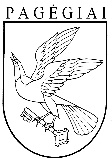 Pagėgių savivaldybės tarybasprendimasDĖL ĮGALIOJIMŲ SUTEIKIMO PAGĖGIŲ SAV. VILKYŠKIŲ JOHANESO BOBROVSKIO GIMNAZIJAI 2022 m. rugpjūčio 10 d. Nr. T1-149Pagėgiai